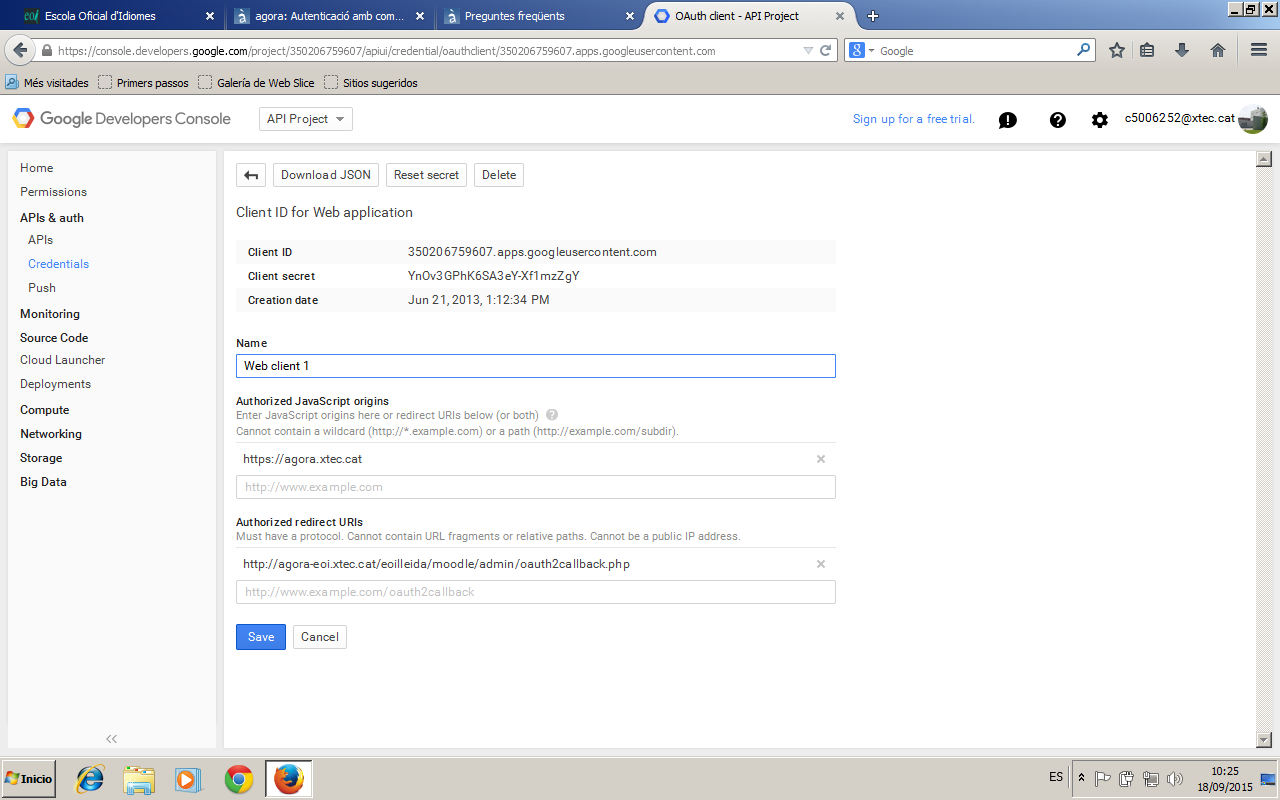 Al moodle: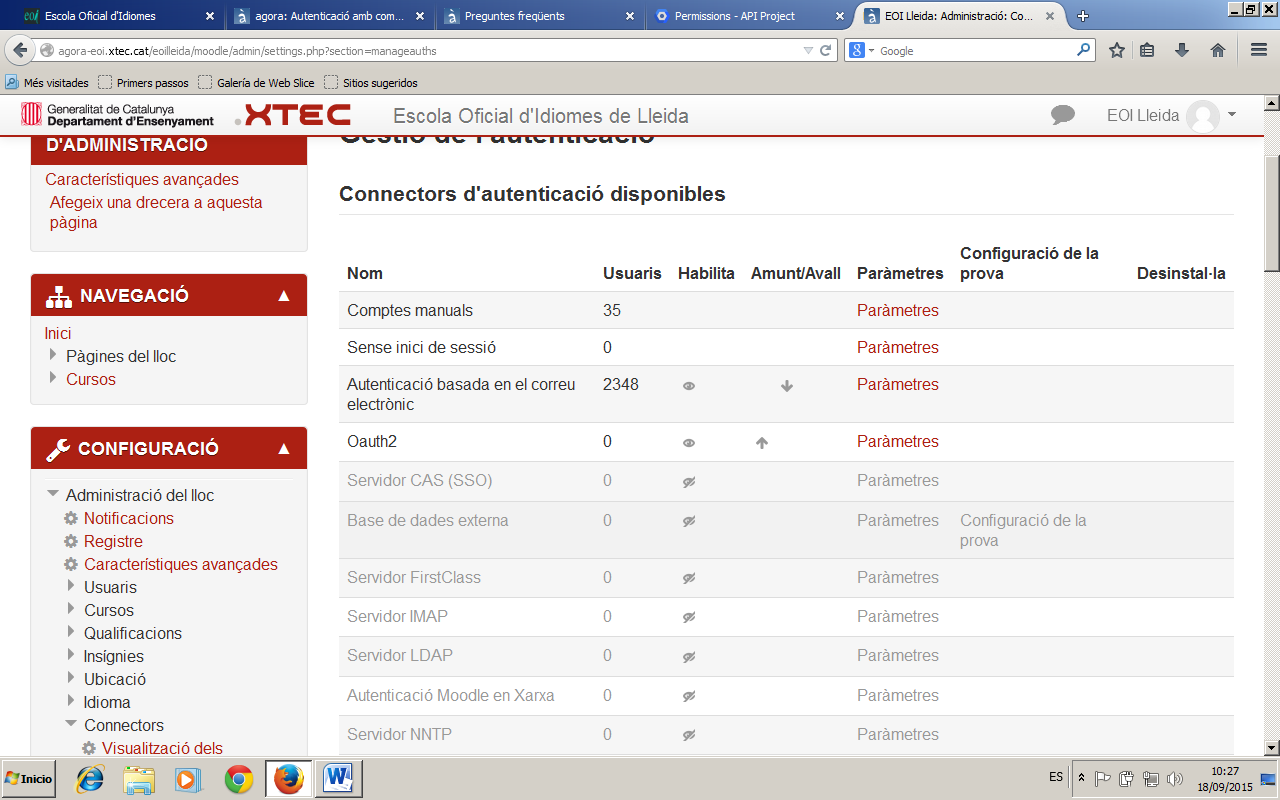 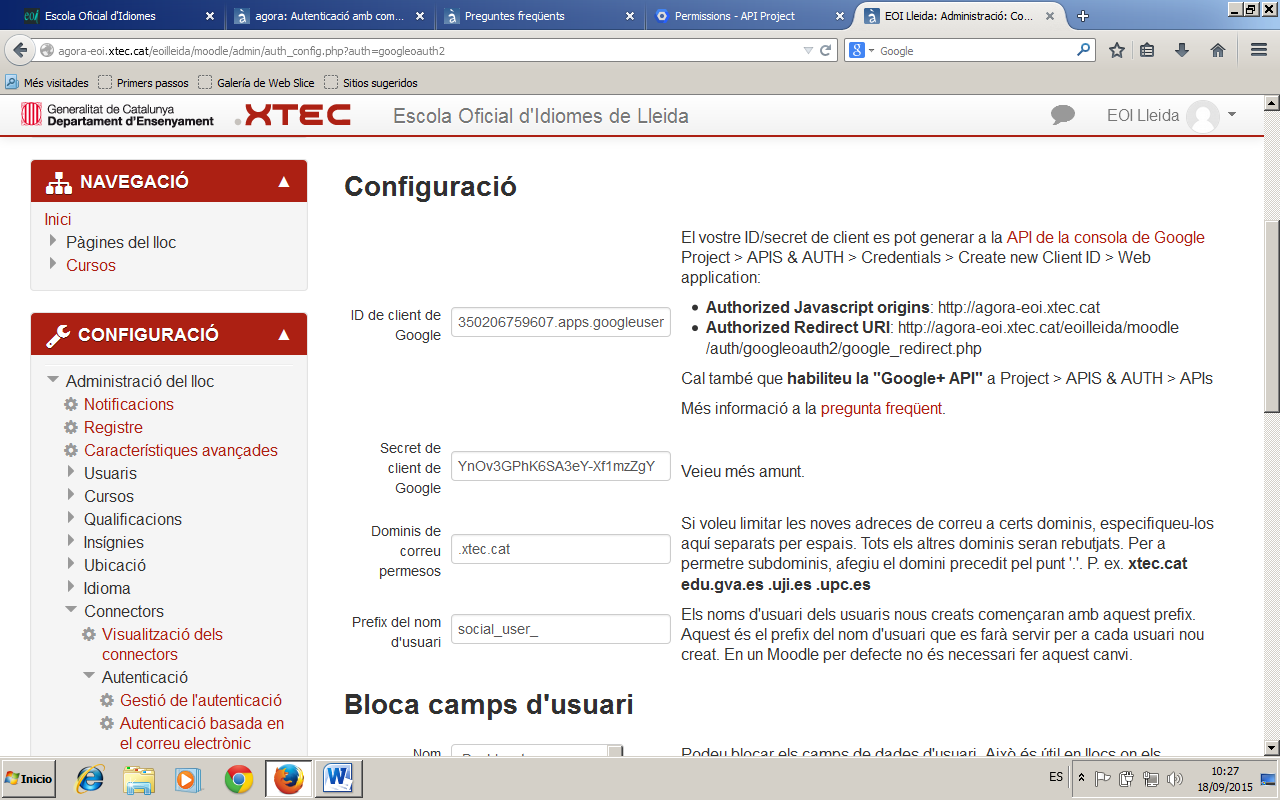 